НАКАЗ10.12.2018					        №342Про стан викладання української мови у початкових класахХарківської гімназії № 12 у 2018/2019 навчальному роціЗгідно з наказом Харківської гімназії №12 Харківської міської ради Харківської області від 19.11.2018 № 326 «Про вивчення стану викладання української мови у початкових класах Харківської гімназії №12 у 2018/2019 навчальному році», планом роботи Харківської гімназії №12 Харківської міської ради Харківської області на 2018/2019 навчальний рік з 19.11.2018 по 03.12.2018 комісією у складі: голова комісії - Калмичкова Л.А., директор Харківської гімназії №12; члени комісії: Колесник О.Б., заступник директора з навчально-виховної роботи; Слінько Л.А., заступник директора з навчально-виховної роботи; Миргород М.Є., голова методичного об’єднання вчителів початкових класів вивчався стан викладання української мови у початкових класах, дотримання державних вимог до змісту, обсягу навчальних програм та рівня навчальних досягнень учнів.У ході перевірки вивчалася система роботи вчителів початкової школи згідно з затвердженим протоколом вивчення стану викладання предмета.Членами комісії було відвідано 24 уроки української мови, вивчено документацію вчителів, методичного об’єднання учителів початкових класів, проведено моніторинг навчальних досягнень учнів, аналіз і самоаналіз уроків, проведено індивідуальні бесіди з учителями з питань удосконалення навчально-виховної роботи та самоосвіти, проаналізовано стан навчально-методичного забезпечення процесу викладання, відвідано позакласні заходи, завдяки чому одержано об’єктивну характеристику роботи вчителів, виявлено позитивні моменти у викладанні української мови у початкових класах, надано певні рекомендації та внесено корективи до системи викладання. У цілому результати перевірки стану викладання української мови у початкових класах Харківської гімназії №12 у 2018/2019 навчальному році свідчать про те, що навчально-виховний процес організований на достатньому рівні, вчителі мають достатній рівень методичної та науково-теоретичної підготовки (додаток). Усі вчителі початкових класів працюють за навчальними програмами, затвердженими Міністерством освіти і науки України. Календарні плани вчителів відповідають вимогам навчальних програми, складені з урахуванням методичних рекомендацій. Кількість тематичних оцінювань відповідає нормативним вимогам. Поурочні плани відображають роботу вчителів з виконання державних програм, індивідуальну та диференційовану роботу з учнями. Під час перевірки було виявлено, що такі вчителі як Малоштанова О.В., Ткаченко Т.М., Миргород М.Є., Нєєлова Г.С., Бахметьєва Н.В., Зубахіна С.С. мають власні методичні розробки, на уроках працюють сумлінно й творчо, завжди готові до уроків, у своїй роботі використовують методичні посібники, рекомендовані Міністерством освіти і науки України. У роботі вчителі впроваджують технології особистісно орієнтованого, інтерактивного навчання, розвитку критичного мислення, ігрові технології, інформаційно-комунікаційні технології. Педагоги намагаються дотримуватись вимог до створення ефективного уроку: забезпечувати належні умови для продуктивної пізнавальної діяльності учнів з урахуванням їх інтересів, нахилів, потреб, впровадження міжпредметних зв’язків, здійснюють зв’язок з раніше вивченими знаннями й уміннями, проводять мотивацію навчальної діяльності, внутрішньопредметний моніторинг, дотримуються логічності й емоційності усіх етапів навчально-виховної діяльності, працюють над формуванням практично необхідних знань, умінь, навичок, раціональних прийомів мислення і діяльності, потреби постійно поповнювати свої знання і працюють над плануванням кожного уроку.Результативність роботи вчителів початкових класів відповідає достатьному рівню (Кзаг. 0,88).Виходячи з наведеного вище, НАКАЗУЮ:1. Роботу вчителів початкових класів Малоштанової О.В., Ткаченко Т.М., Зубахіної С.С., Євтушенко І.В., Сичової Н.М., Довгоспини Т.О., В.Ю.,    Миргород М.Є., Нєєлової Г.С., Бахметьєвої Н.В., Попової І.В., Лещенко О.М., Саніної І.О. вважати такою, що забезпечує виконання державних програм і навчальних планів. 2. Відзначити творчу роботу Малоштанової О.В., Ткаченко Т.М., Миргород М.Є., Нєєлової Г.С., Бахметьєвої Н.В., Зубахіної С.С. з учнями, які мають здібності до вивчення  української мови як таку, що здійснюється на високому рівні.3. Заступнику директора з навчально-виховної роботи Колексник О.Б.:3.1. Контролювати використання вчителями навчальних програм, підручників, посібників, ведення відповідної шкільної документації.Постійно3.2. Надавати допомогу вчителям початкових класів у якісному плануванні та проведенні уроків.Постійно3. 3. Контролювати роботу вчителів щодо підготовки учнів до участі в олімпіаді випускників школи І ступеня «Путівка в науку», Міжнародних та Всеукраїнських конкурсах та олімпіадах.Протягом 2018/2019 навчального року4. Керівнику методичного об’єднання вчителів початкових класів                         Миргород М.Є.: 4.1. Обговорити результати вивчення стану викладання та рівня навчальних досягнень учнів з української мови у 2-4-х класах на засіданні методичного об’єднання.Грудень 2018 року4.2. Продовжити роботу щодо нормативного забезпечення використання  Освітніх програм, підручників, посібників, ведення відповідної шкільної документації. Постійно5. Практичному психологу Надточий М.В.:5.1. Надати консультативну допомогу вчителям початкових класів з підвищення мотиваційної сфери учнів щодо вивчення української мови. Постійно6. Учителям початкових класів: 6.1. Забезпечити виконання програми з української мови.Протягом 2018/2019 навчального року6.2. Продовжити роботу щодо виконання вимог до сучасного уроку, впровадження інноваційних технологій навчання. Постійно6.3. Працювати над підвищенням власного науково-методичного рівня, займатися самоосвітою.Постійно6.4. Працювати над поповненням навчально-методичної бази кабінетів, систематизацією методичних, дидактичних матеріалів.Постійно.6.5. Проводити індивідуальну роботу з учнями з метою розвитку інтересу учнів до вивчення української мови. Протягом 2018/2019 навчального року6.6. Продовжити роботу з обдарованими учнями щодо якісної підготовки до участі дітей у конкурсах та олімпіадах різного рівня.Протягом 2018/2019 навчального року6.7. Організувати підготовчу роботу щодо розробки, систематизації методичних, дидактичних матеріалів до уроків української мови для 1-4-х класів.З 03.12.20186.8. Продовжити роботу щодо підготовки учнів 4-х класів до ДПА.Протягом 2018/2019 навчального року6.9. Продовжити роботу щодо обладнання кабінетів початкових класів відповідно до вимог . Протягом 2018/2019 навчального року6.10. Продовжити роботу щодо впровадження тестових технологій на уроках.Протягом 2017/2018 навчального року6.11. Працювати на уроках над розвитком творчої, пізнавальної діяльності учнів.Протягом 2017/2018 навчального року6.12. Використовувати виховні можливості навчального матеріалу з предмету. Постійно7. Учителям Довгоспині Т.О., Поповій І.В.,  Саніній І.В.:7.1. Працювати над удосконаленням методики проведення уроків в умовах особистісно орієнтованого та компетентнісного підходів до навчання. Протягом 2018/2019 навчального року7.2. Приділяти увагу розвитку навичок самостійної пізнавальної діяльності учнів.Постійно7.3. Використовувати різноманітні прийоми перевірки вивченого матеріалу.Постійно7.4. Використовувати ефективні методи мотивації і стимулювання навчальної діяльності учнівПостійно8. Лаборанту Самотою Є.В. розмістити даний наказ на офіційному сайті Харківської гімназії №12.У день підписання наказу9. Контроль за виконанням наказу залишаю за собою.Директор Харківської гімназії №12 				 Л.А.КалмичковаЗ наказом ознайомлені:Колесник О.Б.Слінько Л.А.Миргород М.Є.Бахметьєва Н.В.Нєєлова Г.С.Євтущенко І.В.Довгоспина Т.О.Малоштанова О.В.Ткаченко Т.М.Зубахіна С.С.Сичова Н.М.Саніна І.О.Попова І.В.Лещенко О.М. Колесник О.Б.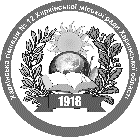 